Please pay subscription fee by one of the means below and tick box to indicate payment method:enclose a cheque payable to Marches Meadow Group bank transfer to NatWest Bank sort code 51-61-06, account number 76814041* set up a standing order using the above account details** If paying by bank transfer or standing order please give your name as the reference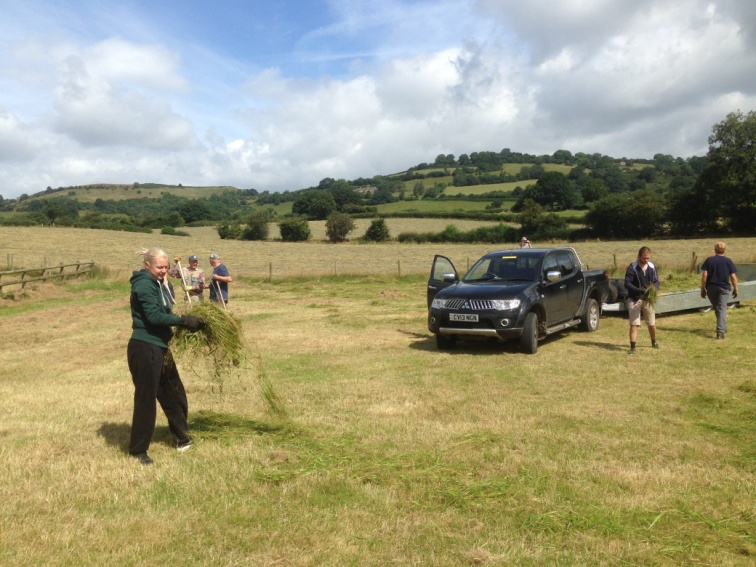 Version 16 May 2022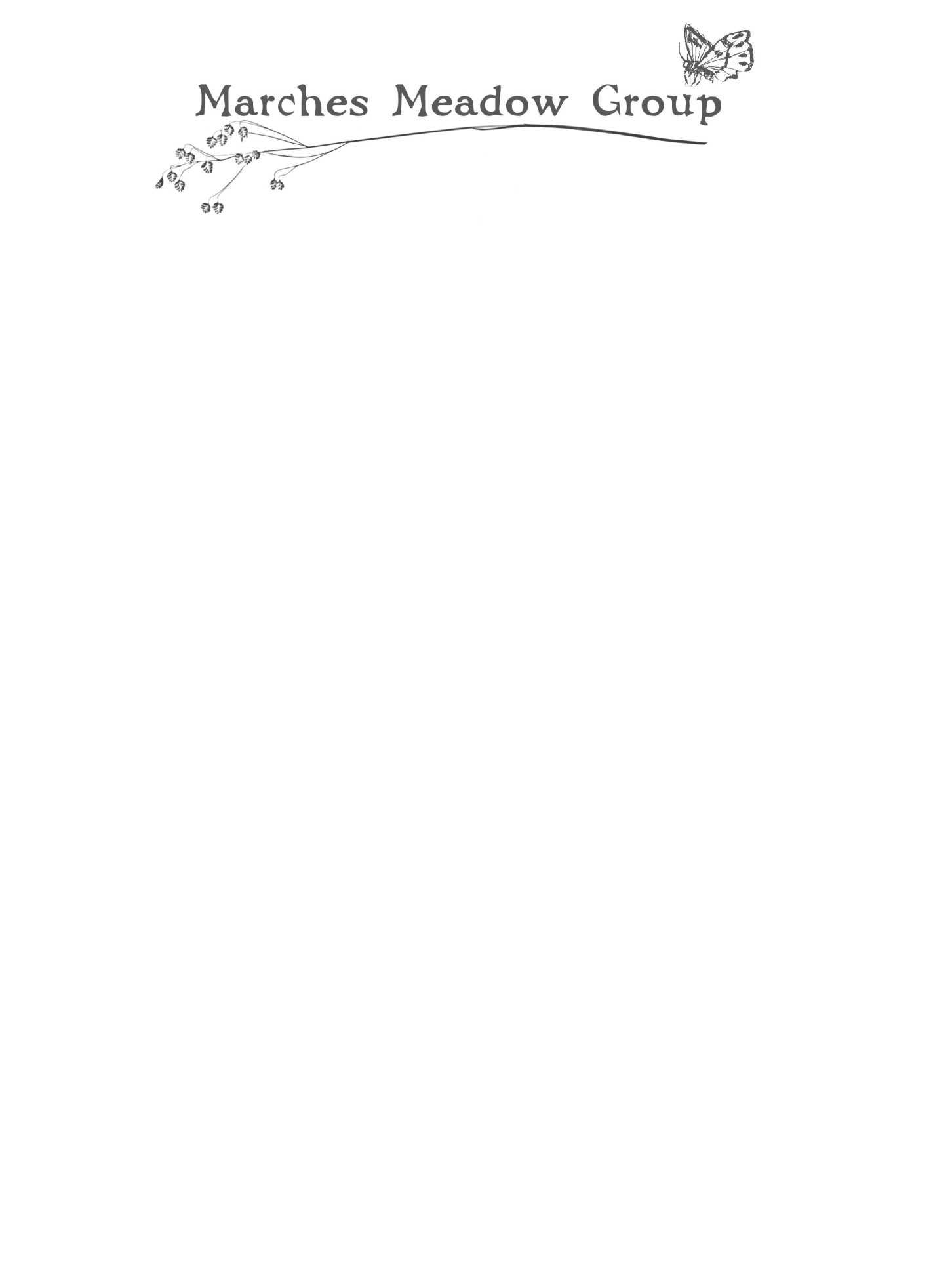 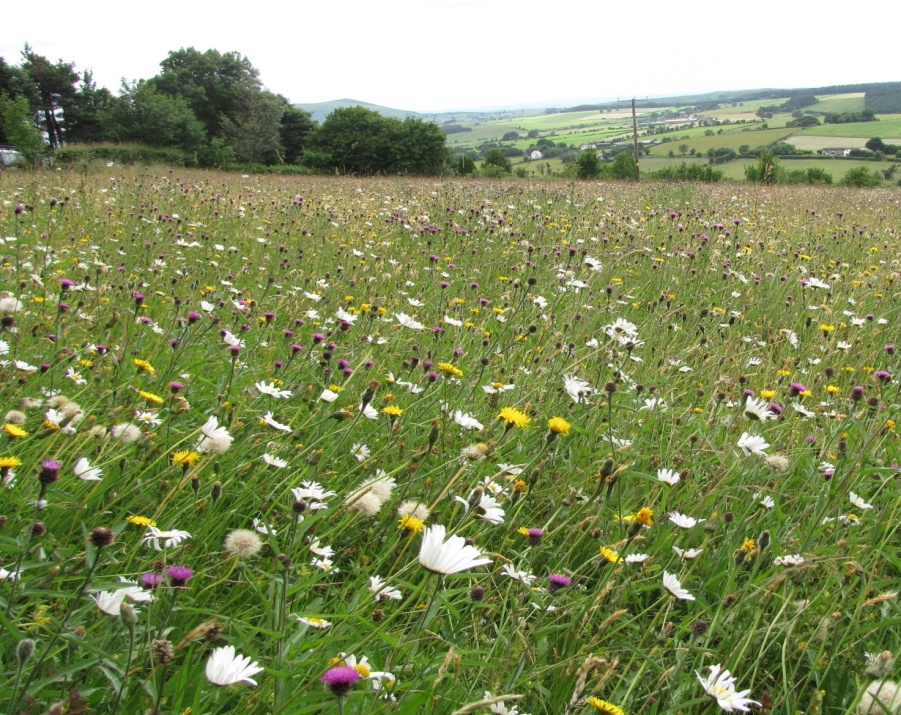 Marches Meadow Group offers: For everyoneConservation and enhancement of meadows and other grasslands, including lawns, road verges & public open spacesPublicising the threats to meadows and the measures that can be taken to save themWorkshops, visits and talks on aspects of meadowsSocial occasions – meet with other meadow enthusiastsWebsite (www.marchesmeadowgroup.com) & Facebook group (www.facebook.com/groups/463777554459852/)For meadow ownersA survey of the plants of your meadow(s)Advice on the management of your meadow(s), including livestock if desiredAccess to the small-scale hay making machinery owned by the MMG & operated by MMG’s contractorHelp from other members of MMG (in return for your help!)Opportunity to enhance the diversity of your meadows through green hay or seed sowingCo-ordination of green hay donor and recipient sitesAccess to markets for hay meadow products – buying or sellingSite visits to other meadow managers’ meadowsFor general enquiries please telephone 01743 791476 or e-mail richard.w.small@gmail.comAnnual membership subscription: £20.00(If joining between January and May subscription extends to second AGM after joining)Marches Meadow GroupMembership Application FormName:Address:Post code:Telephone no.:E-mail:These details will be used only for Marches Meadow Group matters; please tick the box to indicate your acceptance of these terms under the General Data Protection RegulationHow did you first learn about Marches Meadow Group?Date:Signature:Please return the completed form to: Ms. S. Reedy, Meadow House, Habberley, Shrewsbury SY5 0TR. Payment methods shown overleaf.